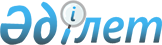 "Об утверждении статистических форм общегосударственных статистических наблюдений по статистике инвестиций и инструкций по их заполнению"
					
			Утративший силу
			
			
		
					Приказ Председателя Комитета по статистике Министерства национальной экономики Республики Казахстан от 30 ноября 2016 года № 288. Зарегистрирован в Министерстве юстиции Республики Казахстан 26 декабря 2016 года № 14570. Утратил силу приказом Председателя Комитета по статистике Министерства национальной экономики Республики Казахстан от 13 ноября 2017 года № 168. Об утверждении статистических форм общегосударственных статистических наблюдений по статистике инвестиций и инструкций по их заполнению
      Сноска. Утратил силу приказом Председателя Комитета по статистике Министерства национальной экономики РК от 13.11.2017 № 168 (вводится в действие с 01.01.2018).

      Примечание РЦПИ!
Настоящее постановление вводится в действие с 1 января 2017 года.
      В соответствии с подпунктами 3) и 8) статьи 12 Закона Республики Казахстан от 19 марта 2010 года "О государственной статистике", а также с подпунктом 260) пункта 17 Положения о Министерстве национальной экономики Республики Казахстан, утвержденного постановлением Правительства Республики Казахстан от 24 сентября 2014 года № 1011, ПРИКАЗЫВАЮ:
      1. Утвердить:
      1) статистическую форму общегосударственного статистического наблюдения "Отчет об инвестициях в основной капитал" (код 161101007, индекс 1-инвест, периодичность месячная), согласно приложению 1 к настоящему приказу;
      2) инструкцию по заполнению статистической формы общегосударственного статистического наблюдения "Отчет об инвестициях в основной капитал" (код 161101007, индекс 1-инвест, периодичность месячная), согласно приложению 2 к настоящему приказу;
      3) статистическую форму общегосударственного статистического наблюдения "Отчет об инвестиционной деятельности" (код 161112008, индекс 1-инвест, периодичность годовая), согласно приложению 3 к настоящему приказу;
      4) инструкцию по заполнению статистической формы общегосударственного статистического наблюдения "Отчет об инвестиционной деятельности" (код 161112008, индекс 1-инвест, периодичность годовая), согласно приложению 4 к настоящему приказу;
      2. Признать утратившим силу приказ Председателя Комитета по статистике Министерства национальной экономики Республики Казахстан от 28 октября 2014 года № 27 "Об утверждении статистических форм общегосударственных статистических наблюдений по статистике инвестиций и инструкций по их заполнению" (зарегистрированный в Реестре государственной регистрации нормативных правовых актов за № 9910, опубликованный 30 января 2015 года в информационно - правовой системе "Әділет").
      3. Управлению планирования статистической деятельности совместно с Юридическим управлением Комитета по статистике Министерства национальной экономики Республики Казахстан в установленном законодательством порядке обеспечить:
      1) государственную регистрацию настоящего приказа в Министерстве юстиции Республики Казахстан;
      2) в течение десяти календарных дней после государственной регистрации настоящего приказа в Министерстве юстиции Республики Казахстан направление его копии на официальное опубликование в периодических печатных изданиях и информационно-правовой системе "Әділет";
      3) в течение десяти календарных дней со дня государственной регистрации настоящего приказа в Министерстве юстиции Республики Казахстан его направление в Республиканское государственное предприятие на праве хозяйственного ведения "Республиканский центр правовой информации" Министерства юстиции Республики Казахстан для размещения в Эталонный контрольный банк нормативных правовых актов Республики Казахстан;
      4) размещение настоящего приказа на интернет-ресурсе Комитета по статистике Министерства национальной экономики Республики Казахстан.
      3. Управлению планирования статистической деятельности Комитета по статистике Министерства национальной экономики Республики Казахстан довести настоящий приказ до структурных подразделений и территориальных органов Комитета по статистике Министерства национальной экономики Республики Казахстан для руководства в работе.
      4. Контроль за исполнением настоящего приказа оставляю за собой.
      5. Настоящий приказ подлежит официальному опубликованию и вводится в действие с 1 января 2017 года.
      2. Негізгі капиталға салынған инвестициялар көлемін көрсетіңіз, мың теңгеде

      Укажите объем инвестиций в основной капитал, в тысячах тенге
      3. Пайдалану бағыттары бойынша негізгі капиталға салынған инвестициялар көлемін көрсетіңіз, мың теңгеде
       Укажите объем инвестиций в основной капитал по направлениям использования, в тысячах тенге
      Ескертпе:
      Примечание:
      1Мұнда және бұдан әрі ЭҚЖЖ – Қазақстан Республикасы Ұлттық экономика министрлігі Статистика комитетінің Интернет-ресурсында www.stat.gov.kz орналасқан Экономикалық қызмет түрлерінің жалпы жіктеуіші
      Здесь и далее ОКЭД – Общий классификатор видов экономической деятельности, размещенный на Интернет-ресурсе Комитета по статистике Министерства Национальной экономики Республики Казахстан www.stat.gov.kz
      Атауы Мекенжайы
      Наименование ____________________________________________________________             Адрес ________________________________________________
      ____________________________________________________________                         ___________________________________________________
      Телефон 
      Телефоны ____________________________________________________________ 
      Электрондық почта мекенжайы (респонденттің)
      Адрес электронной почты (респондента) ___________________________________________
      Орындаушы
      Исполнитель __________________________________________________________ ___________________________________________________
                                                     тегі, аты және әкесінің аты (бар болған жағдайда)                               телефон
                                                             фамилия, имя и отчество (при его наличии)                                     телефоны
      Бас бухгалтер 
      Главный бухгалтер _____________________________________________________ ___________________________________________________
      тегі, аты және әкесінің аты (бар болған жағдайда)                                           қолы
      фамилия, имя и отчество (при его наличии)                                           подпись
      Басшы
      Руководитель __________________________________________________________ ___________________________________________________
      тегі, аты және әкесінің аты (бар болған жағдайда)                                     қолы
      фамилия, имя и отчество (при его наличии)                                           подпись
      Мөрдің орны (бар болған жағдайда)
      Место для печати (при наличии)
      Ескертпе: 
      Примечание:
      iАталған тармақ Қазақстан Республикасы "Мемлекеттік статистика туралы" Заңының 8-бабының 5-тармағына сәйкес толтырылады 
       Данный пункт заполняется согласно пункту 5 статьи 8 Закона Республики Казахстан "О государственной статистике" Инструкция по заполнению статистической формы
общегосударственного статистического наблюдения
"Отчет об инвестициях в основной капитал"
(код 161101007, индекс 1-инвест, периодичность месячная)
      1. Настоящая инструкция по заполнению статистической формы общегосударственного статистического наблюдения "Отчет об инвестициях в основной капитал" (код 161101007, индекс 1-инвест, периодичность месячная) (далее - Инструкция) разработана в соответствии с подпунктом 8) статьи 12 Закона Республики Казахстан "О государственной статистике" и детализирует заполнение статистической формы общегосударственного статистического наблюдения "Отчет об инвестициях в основной капитал" (код 161101007, индекс 1-инвест, периодичность месячная) (далее – статистическая форма).
      2. Следующие определения применяются в целях заполнения данной статистической формы:
      1) кредиты банков - это денежные средства, которые выдаются банком на установленную цель, для удовлетворения потребностей заемщика в финансовых средствах;
      2) другие заемные средства - денежные средства, не принадлежащие хозяйствующему субъекту, но временно находящиеся в его распоряжении и используемые наравне с его собственными, к которым относятся (кроме кредитов банков) займы других организаций, займы юридических и физических лиц-учредителей предприятий, займы, предоставляемые отечественными и иностранными небанковскими учреждениями (микрокредитные организации), юридическими и физическими лицами нерезидентами, и гранты;
      3) бюджетный инвестиционный проект - совокупность мероприятий, направленных на создание (строительство) новых либо реконструкцию имеющихся объектов, реализуемых за счет бюджетных средств в течение определенного периода времени и имеющих завершенный характер;
      4) капитальный ремонт зданий и сооружений - затраты по капитальному ремонту жилых, нежилых зданий и сооружений, увеличивающие первоначальную стоимость объекта;
      5) ввод в эксплуатацию новых основных средств включает стоимость законченных строительством и введенных в действие предприятий, зданий и сооружений производственного и непроизводственного назначения, машин и оборудования, транспортных средств всех видов; 
      6) средства местного бюджета - средства, выделяемые из местного бюджета на возвратной и безвозвратной основе, включая средства заимствования местных исполнительных органов;
      7) затраты на формирование рабочего, продуктивного и племенного стада - затраты на приобретение взрослого рабочего, продуктивного и племенного стада, включая расходы на его доставку, а также затраты на выращивание в хозяйстве молодняка продуктивного и рабочего скота, переводимого в основное стадо;
      8) затраты на создание и приобретение компьютерного программного обеспечения и баз данных:
      затраты хозяйствующих субъектов, на создание и приобретение программного обеспечения и баз данных; 
      затраты, связанные с разработкой и получением (приобретением) авторских прав на программное обеспечение; 
      затраты разработчиков программного обеспечения, связанные с его обслуживанием, развертыванием, конфигурированием; 
      9) затраты по насаждению и выращиванию многолетних культур - затраты на выращивание плодово-ягодных насаждений всех видов, озеленительных и декоративных насаждений, защитных и других лесных полос, искусственных насаждений ботанических садов, которые многократно и непрерывно используются;
      10) инвестиции, направленные на охрану окружающей среды - затраты, направленные на охрану окружающей среды и рациональное использование природных ресурсов: 
      затраты на проведение мероприятий по вводу в эксплуатацию и реконструкцию сооружений очистки сточных вод; 
      затраты на проведение мероприятий по вводу в эксплуатацию сооружений для очистки коммунально-бытовых, ливневых стоков; 
      затраты на проведение мероприятий по улучшению состояния поверхностных водоисточников; 
      затраты на проведение мероприятий по охране земельных ресурсов; 
      затраты на проведение мероприятий по созданию особоохраняемых природных территорий и другие затраты;
      11) затраты на строительно-монтажные работы - затраты на строительные работы по возведению жилых и нежилых зданий и сооружений, расширению, реконструкции и техническому перевооружению, работы по монтажу энергетического, технологического и другого оборудования;
      12) машины, оборудование, инструмент - затраты на приобретение (в том числе по лизингу) машин, транспортных средств, оборудования, компьютеров, мебели, инструмента и затраты по капитальному ремонту машин и оборудования;
      13) собственные средства - средства предприятий, организаций, населения;
      14) инвестиции в основной капитал - вложения средств с целью получения инвесторами экономического, социального или экологического эффекта в случае нового строительства, расширения, а также реконструкции и модернизации объектов, которые приводят к увеличению первоначальной стоимости объекта, а также на приобретение машин, оборудования, транспортных средств, на формирование основного стада, многолетних насаждений;
      15) прочие затраты в объеме инвестиций в нематериальный основной капитал:
      затраты, предусмотренные в сметах на строительство, связанные со строительством объекта (проектно-изыскательские работы для строительства, авторский надзор, затраты на содержание дирекций строящихся объектов, затраты на землю при выкупе или при покупке земельного участка для строительства и другие затраты, связанные с подготовкой и освоением территории строительства);
       затраты на работы по рекультивации земель, ликвидации последствий деятельности угольных шахт (ликвидация впадин, озер, болот после оседания почвы и другое);
      16) затраты на разведку и оценку запасов полезных ископаемых - совокупность затрат по разведке месторождений нефти, природного газа и других полезных ископаемых и последующей оценке разведанных месторождений; 
      17) заемные средства нерезидентов - это инвестиции, осуществляемые за счет займов иностранных юридических и физических лиц и небанковских учреждений;
      18) средства республиканского бюджета - средства, выделяемые из республиканского бюджета на возвратной и безвозвратной основе, включая внешние правительственные займы;
      19) инвестиции в жилищное строительство - затраты на строительство индивидуальных и многоквартирных жилых домов, общежитий, жилых зданий для социальных групп;
      20) иностранные банки - банки и иные финансовые институты, созданные за пределами Республики Казахстан и имеющие право на осуществление банковских операций по законодательству государств, в которых они зарегистрированы; 
      3. Статистическую форму представляют структурные и обособленные подразделения юридических лиц по месту своего нахождения, если им делегированы полномочия по сдаче статистической формы юридическими лицами. Если структурные и обособленные подразделения не имеют таких полномочий, статистическую форму представляют юридические лица в разрезе своих структурных и обособленных подразделений, с указанием их местонахождения, а также по юридическому лицу с исключением данных подразделений.
      Юридические лица, осуществляющие инвестирование на территории двух и более областей, представляют статистическую форму, выделяя информацию по каждой территории в отдельную статистическую форму на отдельном бланке, то есть данные отражаются по месту инвестирования.
      В случае отсутствия деятельности более одного месяца по общегосударственному статистическому наблюдению, в соответствии с пунктом 16 Правил представления респондентами первичных статистических данных, утвержденных приказом Председателя Агентства Республики Казахстан по статистике от 9 июля 2010 года № 173, в органы государственной статистики вместо статистических форм представляется уведомление на бумажном носителе, с указанием причин отсутствия деятельности и сроков, в течение которых данная деятельность не будет осуществляться.
      Государственные учреждения отражают затраты, произведенные ими в рамках реализации бюджетных инвестиционных проектов.
      4. Затраты в статистической форме отражаются в фактических ценах, действующих на момент их осуществления по методу начисления, то есть независимо от фактического поступления средств и без налога на добавленную стоимость. 
      Инвестиции в основной капитал не включают затраты на приобретение оборудования, зданий, квартир в объектах жилого фонда и сооружений, числившихся ранее в основных фондах (средствах) у других организаций (основные средства, бывшие в употреблении), текущие расходы предприятий и организаций и расходы из государственного бюджета, выделяемые на содержание государственных учреждений.
      Для заполнения статистической формы используются данные раздела "Долгосрочные активы" Типового плана счетов бухгалтерского учета, утвержденного Приказом Министерства финансов Республики Казахстан от 23 мая 2007 года № 185. При этом, показатели счетов 2910 "Долгосрочные авансы выданные", 2920 "Расходы будущих периодов", 2930 "Незавершенное строительство" формируются согласно учетной политике предприятия, то есть предприятие самостоятельно определяет, относятся ли его расходы к инвестициям.
       Затраты на капитальный ремонт зданий и сооружений, машин, оборудования отражаются только в случае, если эти затраты увеличивают первоначальную стоимость объекта ремонта.
      При отсутствии у респондента данных в отчетном периоде по данной статистической форме респондент не позднее даты окончания текущего периода представляет статистическую форму с нулевыми показателями (пустографка).
      Представление данной статистической формы осуществляется на бумажном носителе или в электронном виде. Заполнение статистической формы в электронном виде осуществляется посредством использования информационной системы, "Сбор данных в оn-line режиме" размещенного на интернет-ресурсе Комитета по статистике Министерства Национальной экономики Республики Казахстан (www.stat.gov.kz).
      5. В разделе 2
      по строкам 2.1.1-2.1.3 отражаются затраты на строительные работы по возведению жилых и нежилых зданий и сооружений, расширению, реконструкции и техническому перевооружению, работы по монтажу энергетического, технологического и другого оборудования;
      по строке 2.3.1 выделяются затраты на приобретение транспортных средств (легковых, грузовых, железнодорожного, воздушного и водного транспорта) за исключением транспортных средств личного потребления;
      по строке 2.3.2 – затраты на приобретение информационного, компьютерного и телекоммуникационного оборудования, предназначенного для преобразования, хранения и передачи информации. К этому виду оборудования относятся средства вычислительной техники и оргтехники; средства радиосвязи, радиовещания и телевидения; оборудование, относящиеся к информационно-коммуникационной инфраструктуре. 
      При отражении затрат на создание и приобретение компьютерного программного обеспечения и баз данных учитываются затраты на создание и покупку программного обеспечения для собственного потребления. Затраты на покупку готового программного обеспечения с лицензией краткосрочного использования, то есть экземпляры программ с приобретением только права на ее использование, не рассматриваются как затраты капитального характера, так как не приводят к созданию нематериального актива и не являются инвестиционными вложениями.
      В разделе 2 данные строки 4 выделяются из строки 1.
      В разделе 3 ввод в действие основных средств и инвестиции в основной капитал распределяются по видам экономической деятельности, в которые они были направлены, в соответствии с Общим классификатором видов экономической деятельности.
      Данные строки 2 раздела 3 выделяются из строки 1.
      Примечание: Х – данная позиция не подлежит заполнению.
      6. Арифметико-логический контроль:
      1) раздел 2 "Объем инвестиций в основной капитал":
      графа 1=∑ граф 2-5, 7 для каждой строки; 
      строка 1=∑ строк 2,3 для каждой графы;
      строка 2=∑ строк 2.1-2.7 для каждой графы;
      строка 2.1=∑ строк 2.1.1-2.1.3 для каждой графы;
      данные строки 2.3 ≥ ∑ строк 2.3.1-2.3.2 для каждой графы;
      строка 3=∑ строк 3.1-3.3 для каждой графы;
      строка 1 ≥ строки 4 по соответствующим графам.
      2) раздел 3 "Объем инвестиций в основной капитал по направлениям использования":
      графа 2=∑ граф 3-6, 8 для каждой строки; 
      строка 1=∑ заполненных строк по направлениям использования по соответствующим графам;
      данные по виду деятельности "68.10.1" ≥ строке 2.
      "Ввод в эксплуатацию новых основных средств по направлениям использования":
      строка 1= ∑ заполненных строк по направлениям использования по соответствующим графам.
      3) Контроль между разделами:
      данные строки 1 раздела 2 идентичны данным по строке 1 раздела 3 для каждой графы;
      В разделе 2:
      данные графы 5 ≥ графы 6 для каждой строки;
      данные графы 7 ≥ графы 8 для каждой строки.
      В разделе 3:
      данные графы 6 ≥ графы 7 для каждой строки;
      данные графы 8 ≥ графы 9 для каждой строки.
      2. Негізгі капиталға салынған инвестициялар көлемін көрсетіңіз, мың теңгеде

       Укажите объем инвестиций в основной капитал, в тысячах тенге

      3. Пайдалану бағыттары бойынша негізгі капиталға салынған инвестициялар көлемін көрсетіңіз, мың теңгеде

       Укажите объем инвестиций в основной капитал по направлениям использования, в тысячах тенге

      4. Пайдалану бағыттары бойынша жаңа негізгі кұралдардың пайдалануға берілуін және құрылысқа салынған инвестицияларды көрсетіңіз, мың теңгеде 

      Укажите ввод в эксплуатацию новых основных средств и инвестиции в строительство по направлениям использования, в тысячах тенге

      5. Қоршаған ортаны қорғауға бағытталған инвестициялар көлемін көрсетіңіз, мың теңгеде

      Укажите объем инвестиций, направленных на охрану окружающей среды, в тысячах тенге


      Ескертпе:
      Примечание:
      1 Мұнда және бұдан әрі ЭҚЖЖ – Қазақстан Республикасы Ұлттық экономика министрлігі Статистика комитетінің Интернет-ресурсында www.stat.gov.kz орналасқан Экономикалық қызмет түрлерінің жалпы жіктеуіші
      Здесь и далее ОКЭД – Общий классификатор видов экономической деятельности, размещенный на Интернет-ресурсе Комитета по статистике Министерства Национальной экономики Республики Казахстан www.stat.gov.kz
      

      Атауы Мекенжайы

      Наименование _________________________________________________________       Адрес _________________________________________________________

      _________________________________________________________           _________________________________________________________

      Телефон _____________________________________________________________

      Телефоны

      Электрондық почта мекенжайы (респонденттің)

      Адрес электронной почты (респондента) _________________________________________

      Орындаушы

      Исполнитель ___________________________________________________________ ________________________________________________________

                                     тегі, аты және әкесінің аты (при его наличии)                               телефон

                                     фамилия, имя и отчество (бар болған жағдайда)                               телефоны

      Бас бухгалтер 

      Главный бухгалтер _______________________________________________________ _________________________________________________________

                                     тегі, аты және әкесінің аты (при его наличии)                               қолы

                                     фамилия, имя и отчество (бар болған жағдайда)                               подпись

      Басшы

      Руководитель ___________________________________________________________ _________________________________________________________

                               тегі, аты және әкесінің аты (при его наличии)                                     қолы

                               фамилия, имя и отчество (бар болған жағдайда)                                     подпись

      Мөрдің орны (бар болған жағдайда)

      Место для печати (при наличии)


      Ескертпе: 
      Примечание:
      2Аталған тармақ Қазақстан Республикасы "Мемлекеттік статистика туралы" Заңының 8-бабының 5-тармағына сәйкес толтырылады 
       Данный пункт заполняется согласно пункту 5 статьи 8 Закона Республики Казахстан "О государственной статистике" Инструкция по заполнению статистической формы 
общегосударственного статистического наблюдения 
"Отчет об инвестиционной деятельности" 
(код 161112008, индекс 1-инвест, периодичность годовая)
      1. Настоящая инструкция по заполнению статистической формы общегосударственного статистического наблюдения "Отчет об инвестиционной деятельности" (код 161112008, индекс 1-инвест, периодичность годовая) (далее - Инструкция) разработана в соответствии с подпунктом 8)  статьи 12 Закона Республики Казахстан "О государственной статистике" и детализирует заполнение статистической формы общегосударственного статистического наблюдения "Отчет об инвестиционной деятельности" (код 161112008, индекс 1-инвест, периодичность годовая) (далее – статистическая форма).
      2. Следующие определения применяются в целях заполнения данной статистической формы:
      1) кредиты банков - это денежные средства, которые выдаются банком на установленную цель, для удовлетворения потребностей заемщика в финансовых средствах;
      2) другие заемные средства - денежные средства, не принадлежащие хозяйствующему субъекту, но временно находящиеся в его распоряжении и используемые наравне с его собственными, к которым относятся (кроме кредитов банков) займы других организаций, займы юридических и физических лиц-учредителей предприятий, займы, предоставляемые отечественными и иностранными небанковскими учреждениями (микрокредитные организации), юридическими и физическими лицами нерезидентами, и гранты;
      3) бюджетный инвестиционный проект - совокупность мероприятий, направленных на создание (строительство) новых либо реконструкцию имеющихся объектов, реализуемых за счет бюджетных средств в течение определенного периода времени и имеющих завершенный характер;
      4) капитальный ремонт зданий и сооружений - затраты по капитальному ремонту жилых, нежилых зданий и сооружений, увеличивающие первоначальную стоимость объекта;
      5) ввод в эксплуатацию новых основных средств включает стоимость законченных строительством и введенных в действие предприятий, зданий и сооружений производственного и непроизводственного назначения, машин и оборудования, транспортных средств всех видов; 
      6) средства местного бюджета - средства, выделяемые из местного бюджета на возвратной и безвозвратной основе, включая средства заимствования местных исполнительных органов;
      7) затраты на формирование рабочего, продуктивного и племенного стада - затраты на приобретение взрослого рабочего, продуктивного и племенного стада, включая расходы на его доставку, а также затраты на выращивание в хозяйстве молодняка продуктивного и рабочего скота, переводимого в основное стадо;
      8) затраты на создание и приобретение компьютерного программного обеспечения и баз данных:
      затраты хозяйствующих субъектов, на создание и приобретение программного обеспечения и баз данных; 
      затраты, связанные с разработкой и получением (приобретением) авторских прав на программное обеспечение; 
      затраты разработчиков программного обеспечения, связанные с его обслуживанием, развертыванием, конфигурированием; 
      9) затраты по насаждению и выращиванию многолетних культур - затраты на выращивание плодово-ягодных насаждений всех видов, озеленительных и декоративных насаждений, защитных и других лесных полос, искусственных насаждений ботанических садов, которые многократно и непрерывно используются;
      10) инвестиции направленные на охрану окружающей среды - затраты, направленные на охрану окружающей среды и рациональное использование природных ресурсов: 
      затраты на проведение мероприятий по вводу в эксплуатацию и реконструкцию сооружений очистки сточных вод; 
      затраты на проведение мероприятий по вводу в эксплуатацию сооружений для очистки коммунально-бытовых, ливневых стоков; 
      затраты на проведение мероприятий по улучшению состояния поверхностных водоисточников; 
      затраты на проведение мероприятий по охране земельных ресурсов; 
      затраты на проведение мероприятий по созданию особоохраняемых природных территорий и другие затраты;
      11) инвестиции в строительство - затраты на строительные работы всех видов; затраты по монтажу оборудования, на приобретение оборудования, требующего и не требующего монтажа, предусмотренные в сметах на строительство; на приобретение производственного инструмента и хозяйственного инвентаря, включаемые в сметы на строительство; на прочие капитальные работы и затраты, связанные со строительством; 
      12) затраты на строительно-монтажные работы - затраты на строительные работы по возведению жилых и нежилых зданий и сооружений, расширению, реконструкции и техническому перевооружению, работы по монтажу энергетического, технологического и другого оборудования;
      13) машины, оборудование, инструмент - затраты на приобретение (в том числе по лизингу) машин, транспортных средств, оборудования, компьютеров, мебели, инструмента и затраты по капитальному ремонту машин и оборудования;
      14) собственные средства - средства предприятий, организаций, населения;
      15) инвестиции в основной капитал - вложения средств с целью получения инвесторами экономического, социального или экологического эффекта в случае нового строительства, расширения, а также реконструкции и модернизации объектов, которые приводят к увеличению первоначальной стоимости объекта, а также на приобретение машин, оборудования, транспортных средств, на формирование основного стада, многолетних насаждений;
      16) машины, оборудование, инструмент, связанные со строительством объекта - затраты на приобретение машин, транспортных средств, оборудования, компьютеров, мебели, инструмента и инвентаря, предусмотренные в сметах на строительство, связанные со строительством объекта;
      17) прочие затраты в объеме инвестиций в нематериальный основной капитал:
      затраты, предусмотренные в сметах на строительство, связанные со строительством объекта (проектно-изыскательские работы для строительства, авторский надзор, затраты на содержание дирекций строящихся объектов, затраты на землю при выкупе или при покупке земельного участка для строительства и другие затраты, связанные с подготовкой и освоением территории строительства);
      затраты на работы по рекультивации земель, ликвидации последствий деятельности угольных шахт (ликвидация впадин, озер, болот после оседания почвы и другое);
      18) затраты на разведку и оценку запасов полезных ископаемых - совокупность затрат по разведке месторождений нефти, природного газа и других полезных ископаемых и последующей оценке разведанных месторождений; 
      19) инвестиции на снижение выбросов парниковых газов - это затраты, направленные на сокращение объемов выбросов парниковых газов и (или) увеличение поглощения парниковых газов (газообразные составляющие атмосферы природного и (или) антропогенного происхождения, поглощающие тепловое инфракрасное излучение и (или) являющиеся его источником), на снижение объемов образования отходов, повышение уровня их повторного или альтернативного использования и сокращение объемов отходов, подлежащих захоронению, затраты на строительство и ввод в действие новых газоочистных установок, затраты на ликвидацию источников выбросов и и другие затраты;
      20) заемные средства нерезидентов - это инвестиции, осуществляемые за счет займов иностранных юридических и физических лиц и небанковских учреждений;
      21) средства республиканского бюджета - средства, выделяемые из республиканского бюджета на возвратной и безвозвратной основе, включая внешние правительственные займы;
      22) инвестиции на другие направления природоохранной деятельности - инвестиции, направленные в "зеленую" экономику ("зеленые инвестиции") затраты в технологии производства товаров и услуг с минимальным воздействием на окружающую среду, с сохранением и восстановлением экосистем, с повышением энергоэффективности до достижения нормативов предельного использования энергии, со снижением использования и восстановлением природных ресурсов;
      23) инвестиции в жилищное строительство - затраты на строительство индивидуальных и многоквартирных жилых домов, общежитий, жилых зданий для социальных групп;
      24) иностранные банки - банки и иные финансовые институты, созданные за пределами Республики Казахстан и имеющие право на осуществление банковских операций по законодательству государств, в которых они зарегистрированы; 
      25) инвестиции в энергосберегающие технологии и повышение энергоэффективности - затраты на реализацию правовых, организационных, научных, производственных, технических и экономических мер, направленных на эффективное (рациональное) использование топливно-энергетических ресурсов и на вовлечение в хозяйственный оборот возобновляемых источников энергии;
      3. Статистическую форму представляют структурные и обособленные подразделения юридических лиц по месту своего нахождения, если им делегированы полномочия по сдаче статистической формы юридическими лицами. Если структурные и обособленные подразделения не имеют таких полномочий, статистическую форму представляют юридические лица в разрезе своих структурных и обособленных подразделений, с указанием их местонахождения, а также по юридическому лицу с исключением данных подразделений.
      Юридические лица, осуществляющие инвестирование на территории двух и более областей, представляют статистическую форму, выделяя информацию по каждой территории в отдельную статистическую форму на отдельном бланке, то есть данные отражаются по месту инвестирования.
      В случае отсутствия деятельности по общегосударственному статистическому наблюдению, в соответствии с пунктом 16 Правил представления респондентами первичных статистических данных, утвержденных приказом Председателя Агентства Республики Казахстан по статистике от 9 июля 2010 года № 173, в органы государственной статистики вместо статистических форм представляется уведомление на бумажном носителе, с указанием причин отсутствия деятельности и сроков, в течение которых данная деятельность не будет осуществляться.
      Государственные учреждения отражают произведенные ими затраты в рамках реализации бюджетных инвестиционных проектов. 
      4. Затраты в статистической форме отражаются в фактических ценах, действующих на момент их осуществления по методу начисления, то есть независимо от фактического поступления средств и без налога на добавленную стоимость. 
      Инвестиции в основной капитал не включают затраты на приобретение оборудования, зданий, квартир в объектах жилого фонда и сооружений, числившихся ранее в основных фондах (средствах) у других организаций (основные средства, бывшие в употреблении), текущие расходы предприятий и организаций и расходы из государственного бюджета, выделяемые на содержание государственных учреждений.
      Для заполнения статистической формы используются данные раздела "Долгосрочные активы" Типового плана счетов бухгалтерского учета, утвержденного приказом Министерства финансов Республики Казахстан от 23 мая 2007 года № 185. При этом, показатели счетов 2910 "Долгосрочные авансы выданные", 2920 "Расходы будущих периодов", 2930 "Незавершенное строительство" формируются согласно учетной политике предприятия, то есть предприятие самостоятельно определяет, относятся ли его расходы к инвестициям.
      Затраты на капитальный ремонт зданий и сооружений, машин, оборудования отражаются только в случае, если эти затраты увеличивают первоначальную стоимость объекта ремонта. 
      При отсутствии у респондента данных в отчетном периоде по данной статистической форме респондент не позднее даты окончания текущего периода представляет статистическую форму с нулевыми показателями (пустографка).
      Представление данной статистической формы осуществляется на бумажном носителе или в электронном виде. Заполнение статистической формы в электронном виде осуществляется посредством использования информационной системы, "Сбор данных в оn-line режиме" размещенного на интернет-ресурсе Комитета по статистике Министерства Национальной экономики Республики Казахстан (www.stat.gov.kz).
      5. В разделе 2 
      по строкам 2.1.1-2.1.3 отражаются затраты на строительные работы по возведению жилых и нежилых зданий и сооружений, расширению, реконструкции и техническому перевооружению; работы по монтажу энергетического, технологического и другого оборудования;
      по строке 2.3.1 выделяются затраты на приобретение транспортных средств (легковых, грузовых, железнодорожного, воздушного и водного транспорта) за исключением транспортных средств личного пользования;
      по строке 2.3.2 – затраты на приобретение информационного, компьютерного и телекоммуникационного оборудования, предназначенного для преобразования, хранения и передачи информации. К этому виду оборудования относятся средства вычислительной техники и оргтехники; средства радиосвязи, радиовещания и телевидения; оборудование, относящиеся к информационно-коммуникационной инфраструктуре. 
      При отражении затрат на создание и приобретение компьютерного программного обеспечения и баз данных учитываются затраты на создание и покупку программного обеспечения для собственного потребления. Затраты на покупку готового программного обеспечения с лицензией краткосрочного использования, то есть экземпляры программ с приобретением только права на ее использование, не рассматриваются как затраты капитального характера, так как не приводят к созданию нематериального актива и не являются инвестиционными вложениями.
      В разделе 3 данные строки 2 выделяются из строки 1.
      В разделах 3, 4 инвестиции в основной капитал, инвестиции в строительство и ввод в эксплуатацию основных средств распределяются по видам экономической деятельности, в которые они были направлены, в соответствии с Общим классификатором видов экономической деятельности. Данная информация распределяется в пустых строках разделов.
      Данные графы 2 раздела 4 выделяются из графы 1 раздела 3. 
      В разделе 5 инвестиции в возобновляемые источники энергии включают затраты для получения энергии, непрерывно возобновляемой за счет естественно протекающих природных процессов: энергия солнечного излучения, энергия ветра, гидродинамическая энергия воды для установок мощностью до тридцати пяти мегаватт; геотермальная энергия: тепло грунта, грунтовых вод, рек, водоемов, а также антропогенные источники первичных энергоресурсов: биомасса, биогаз и иное топливо из органических отходов, используемое для производства электрической и (или) тепловой энергии.
      Примечание: Х – данная позиция не подлежит заполнению.
      6. Арифметико-логический контроль:
      1) раздел 2 "Объем инвестиций в основной капитал":
      графа 1=∑ граф 2-5, 7 для каждой строки; 
      строка 1=∑ строк 2, 3 для каждой графы;
      строка 2=∑ строк 2.1-2.7 для каждой графы;
      строка 2.1=∑ строк 2.1.1-2.1.3 для каждой графы;
      данные строки 2.3 ≥ ∑ строк 2.3.1, 2.3.2 для каждой графы;
      строка 3=∑ строк 3.1-3.3 для каждой графы.
      2) раздел 3 "Объем инвестиций в основной капитал по направлениям использования":
      графа 1=∑ граф 2-5, 7 для каждой строки; 
      строка 1=∑ заполненных строк по направлениям использования по соответсвующим графам; 
      данные по виду деятельности "68.10.1" ≥ строке 2;
      строка 1 ≥ строки 2 по соответствующим графам.
      3) раздел 4 "Ввод в эксплуатацию новых основных средств и инвестиции в строительство по направлениям использования":
      строка 1=∑ заполненных строк по направлениям использования по соответсвующим графам; 
      графа 2=∑ граф 3-6 для каждой строки;
      графа 6 ≥ графы 7 по соответствующим строкам. 
      4) раздел 5 "Объем инвестиций в охрану окружающей среды":
      графа 1=∑ граф 2-5, 7 для каждой строки; 
      строка 1=∑ строк 1.1-1.9 для каждой графы;
      строка 1.9 ≥ ∑ строк 1.9.1-1.9.3 для каждой графы.
      5) Контроль между разделами:
      данные строки 1 раздела 2 идентичны данным по строке 1 раздела 3 для каждой графы;
      строка 1 графа 3 раздела 4 = строка 2.1 графа 1 раздела 2;
      строка 1 графа 4 раздела 4 = строка 2.2 графа 1 раздела 2; 
      строка 1 графа 5 раздела 4 из строки 2.3 графы 1 раздела 2; 
      строка 1 графа 6 раздела 4 из строки 1 графы 1 раздела 2; 
      строка 1 графа 7 раздела 4 из строки 1 графы 1 раздела 2;
      строка 1 графа 8 раздела 4 из строки 1 графы 1 раздела 2.
      данные строки 1 раздела 5 ≤ строки 1 раздела 2 по соответствующим графам.
      В разделах 2, 3, 5:
      данные графы 5 ≥ графы 6 для каждой строки;
      данные графы 7 ≥ графы 8 для каждой строки.
					© 2012. РГП на ПХВ «Институт законодательства и правовой информации Республики Казахстан» Министерства юстиции Республики Казахстан
				
      Председатель Комитета по статистике
Министерства национальной
экономики Республики Казахстан 

Н. Айдапкелов
Приложение 1 
к приказу Председателя 
Комитета по статистике 
Министерства национальной экономики 
Республики Казахстан 
от 30 ноября 2016 года № 288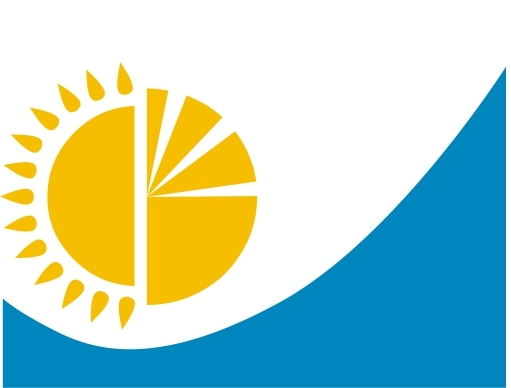 
Мемлекеттік статистика органдары құпиялылығына кепілдік береді 

Конфиденциальность гарантируется органами государственной статистики
Мемлекеттік статистика органдары құпиялылығына кепілдік береді 

Конфиденциальность гарантируется органами государственной статистики
Мемлекеттік статистика органдары құпиялылығына кепілдік береді 

Конфиденциальность гарантируется органами государственной статистики
Мемлекеттік статистика органдары құпиялылығына кепілдік береді 

Конфиденциальность гарантируется органами государственной статистики
Қазақстан Республикасы Ұлттық экономика министрлігінің Статистика комитеті төрағасының

2016 жылғы 30 қараша № 288 бұйрығына 1-қосымша

Жалпымемлекеттік статистикалық байқаудың статистикалық нысаны 

Статистическая форма общегосударственного статистического наблюдения
Жалпымемлекеттік статистикалық байқаудың статистикалық нысаны 

Статистическая форма общегосударственного статистического наблюдения
Жалпымемлекеттік статистикалық байқаудың статистикалық нысаны 

Статистическая форма общегосударственного статистического наблюдения
Жалпымемлекеттік статистикалық байқаудың статистикалық нысаны 

Статистическая форма общегосударственного статистического наблюдения
Аумақтық статистика органына тапсырылады

Представляется территориальному органу статистики 
Аумақтық статистика органына тапсырылады

Представляется территориальному органу статистики 
Аумақтық статистика органына тапсырылады

Представляется территориальному органу статистики 
Аумақтық статистика органына тапсырылады

Представляется территориальному органу статистики 
Статистикалық нысанды www.stat.gov.kz сайтынан алуға болады

Статистическую форму можно получить на сайте www.stat.gov.kz
Статистикалық нысанды www.stat.gov.kz сайтынан алуға болады

Статистическую форму можно получить на сайте www.stat.gov.kz
Статистикалық нысанды www.stat.gov.kz сайтынан алуға болады

Статистическую форму можно получить на сайте www.stat.gov.kz
Статистикалық нысанды www.stat.gov.kz сайтынан алуға болады

Статистическую форму можно получить на сайте www.stat.gov.kz
Мемлекеттік статистиканың тиісті органдарына анық емес бастапқы статистикалық деректерді ұсыну және бастапқы статистикалық деректерді белгіленген мерзімде ұсынбау "Әкімшілік құқық бұзушылық туралы" Қазақстан Республикасы Кодексінің 497-бабында көзделген әкімшілік құқық бұзушылықтар болып табылады.

Представление недостоверных и непредставление первичных статистических данных в соответствующие органы государственной статистики в установленный срок являются административными правонарушениями, предусмотренными статьей 497 Кодекса Республики Казахстан "Об административных правонарушениях".
Мемлекеттік статистиканың тиісті органдарына анық емес бастапқы статистикалық деректерді ұсыну және бастапқы статистикалық деректерді белгіленген мерзімде ұсынбау "Әкімшілік құқық бұзушылық туралы" Қазақстан Республикасы Кодексінің 497-бабында көзделген әкімшілік құқық бұзушылықтар болып табылады.

Представление недостоверных и непредставление первичных статистических данных в соответствующие органы государственной статистики в установленный срок являются административными правонарушениями, предусмотренными статьей 497 Кодекса Республики Казахстан "Об административных правонарушениях".
Мемлекеттік статистиканың тиісті органдарына анық емес бастапқы статистикалық деректерді ұсыну және бастапқы статистикалық деректерді белгіленген мерзімде ұсынбау "Әкімшілік құқық бұзушылық туралы" Қазақстан Республикасы Кодексінің 497-бабында көзделген әкімшілік құқық бұзушылықтар болып табылады.

Представление недостоверных и непредставление первичных статистических данных в соответствующие органы государственной статистики в установленный срок являются административными правонарушениями, предусмотренными статьей 497 Кодекса Республики Казахстан "Об административных правонарушениях".
Мемлекеттік статистиканың тиісті органдарына анық емес бастапқы статистикалық деректерді ұсыну және бастапқы статистикалық деректерді белгіленген мерзімде ұсынбау "Әкімшілік құқық бұзушылық туралы" Қазақстан Республикасы Кодексінің 497-бабында көзделген әкімшілік құқық бұзушылықтар болып табылады.

Представление недостоверных и непредставление первичных статистических данных в соответствующие органы государственной статистики в установленный срок являются административными правонарушениями, предусмотренными статьей 497 Кодекса Республики Казахстан "Об административных правонарушениях".
Мемлекеттік статистиканың тиісті органдарына анық емес бастапқы статистикалық деректерді ұсыну және бастапқы статистикалық деректерді белгіленген мерзімде ұсынбау "Әкімшілік құқық бұзушылық туралы" Қазақстан Республикасы Кодексінің 497-бабында көзделген әкімшілік құқық бұзушылықтар болып табылады.

Представление недостоверных и непредставление первичных статистических данных в соответствующие органы государственной статистики в установленный срок являются административными правонарушениями, предусмотренными статьей 497 Кодекса Республики Казахстан "Об административных правонарушениях".
Мемлекеттік статистиканың тиісті органдарына анық емес бастапқы статистикалық деректерді ұсыну және бастапқы статистикалық деректерді белгіленген мерзімде ұсынбау "Әкімшілік құқық бұзушылық туралы" Қазақстан Республикасы Кодексінің 497-бабында көзделген әкімшілік құқық бұзушылықтар болып табылады.

Представление недостоверных и непредставление первичных статистических данных в соответствующие органы государственной статистики в установленный срок являются административными правонарушениями, предусмотренными статьей 497 Кодекса Республики Казахстан "Об административных правонарушениях".
Мемлекеттік статистиканың тиісті органдарына анық емес бастапқы статистикалық деректерді ұсыну және бастапқы статистикалық деректерді белгіленген мерзімде ұсынбау "Әкімшілік құқық бұзушылық туралы" Қазақстан Республикасы Кодексінің 497-бабында көзделген әкімшілік құқық бұзушылықтар болып табылады.

Представление недостоверных и непредставление первичных статистических данных в соответствующие органы государственной статистики в установленный срок являются административными правонарушениями, предусмотренными статьей 497 Кодекса Республики Казахстан "Об административных правонарушениях".
Мемлекеттік статистиканың тиісті органдарына анық емес бастапқы статистикалық деректерді ұсыну және бастапқы статистикалық деректерді белгіленген мерзімде ұсынбау "Әкімшілік құқық бұзушылық туралы" Қазақстан Республикасы Кодексінің 497-бабында көзделген әкімшілік құқық бұзушылықтар болып табылады.

Представление недостоверных и непредставление первичных статистических данных в соответствующие органы государственной статистики в установленный срок являются административными правонарушениями, предусмотренными статьей 497 Кодекса Республики Казахстан "Об административных правонарушениях".
Мемлекеттік статистиканың тиісті органдарына анық емес бастапқы статистикалық деректерді ұсыну және бастапқы статистикалық деректерді белгіленген мерзімде ұсынбау "Әкімшілік құқық бұзушылық туралы" Қазақстан Республикасы Кодексінің 497-бабында көзделген әкімшілік құқық бұзушылықтар болып табылады.

Представление недостоверных и непредставление первичных статистических данных в соответствующие органы государственной статистики в установленный срок являются административными правонарушениями, предусмотренными статьей 497 Кодекса Республики Казахстан "Об административных правонарушениях".
Мемлекеттік статистиканың тиісті органдарына анық емес бастапқы статистикалық деректерді ұсыну және бастапқы статистикалық деректерді белгіленген мерзімде ұсынбау "Әкімшілік құқық бұзушылық туралы" Қазақстан Республикасы Кодексінің 497-бабында көзделген әкімшілік құқық бұзушылықтар болып табылады.

Представление недостоверных и непредставление первичных статистических данных в соответствующие органы государственной статистики в установленный срок являются административными правонарушениями, предусмотренными статьей 497 Кодекса Республики Казахстан "Об административных правонарушениях".
Мемлекеттік статистиканың тиісті органдарына анық емес бастапқы статистикалық деректерді ұсыну және бастапқы статистикалық деректерді белгіленген мерзімде ұсынбау "Әкімшілік құқық бұзушылық туралы" Қазақстан Республикасы Кодексінің 497-бабында көзделген әкімшілік құқық бұзушылықтар болып табылады.

Представление недостоверных и непредставление первичных статистических данных в соответствующие органы государственной статистики в установленный срок являются административными правонарушениями, предусмотренными статьей 497 Кодекса Республики Казахстан "Об административных правонарушениях".
Мемлекеттік статистиканың тиісті органдарына анық емес бастапқы статистикалық деректерді ұсыну және бастапқы статистикалық деректерді белгіленген мерзімде ұсынбау "Әкімшілік құқық бұзушылық туралы" Қазақстан Республикасы Кодексінің 497-бабында көзделген әкімшілік құқық бұзушылықтар болып табылады.

Представление недостоверных и непредставление первичных статистических данных в соответствующие органы государственной статистики в установленный срок являются административными правонарушениями, предусмотренными статьей 497 Кодекса Республики Казахстан "Об административных правонарушениях".
Мемлекеттік статистиканың тиісті органдарына анық емес бастапқы статистикалық деректерді ұсыну және бастапқы статистикалық деректерді белгіленген мерзімде ұсынбау "Әкімшілік құқық бұзушылық туралы" Қазақстан Республикасы Кодексінің 497-бабында көзделген әкімшілік құқық бұзушылықтар болып табылады.

Представление недостоверных и непредставление первичных статистических данных в соответствующие органы государственной статистики в установленный срок являются административными правонарушениями, предусмотренными статьей 497 Кодекса Республики Казахстан "Об административных правонарушениях".
Мемлекеттік статистиканың тиісті органдарына анық емес бастапқы статистикалық деректерді ұсыну және бастапқы статистикалық деректерді белгіленген мерзімде ұсынбау "Әкімшілік құқық бұзушылық туралы" Қазақстан Республикасы Кодексінің 497-бабында көзделген әкімшілік құқық бұзушылықтар болып табылады.

Представление недостоверных и непредставление первичных статистических данных в соответствующие органы государственной статистики в установленный срок являются административными правонарушениями, предусмотренными статьей 497 Кодекса Республики Казахстан "Об административных правонарушениях".
Мемлекеттік статистиканың тиісті органдарына анық емес бастапқы статистикалық деректерді ұсыну және бастапқы статистикалық деректерді белгіленген мерзімде ұсынбау "Әкімшілік құқық бұзушылық туралы" Қазақстан Республикасы Кодексінің 497-бабында көзделген әкімшілік құқық бұзушылықтар болып табылады.

Представление недостоверных и непредставление первичных статистических данных в соответствующие органы государственной статистики в установленный срок являются административными правонарушениями, предусмотренными статьей 497 Кодекса Республики Казахстан "Об административных правонарушениях".
Мемлекеттік статистиканың тиісті органдарына анық емес бастапқы статистикалық деректерді ұсыну және бастапқы статистикалық деректерді белгіленген мерзімде ұсынбау "Әкімшілік құқық бұзушылық туралы" Қазақстан Республикасы Кодексінің 497-бабында көзделген әкімшілік құқық бұзушылықтар болып табылады.

Представление недостоверных и непредставление первичных статистических данных в соответствующие органы государственной статистики в установленный срок являются административными правонарушениями, предусмотренными статьей 497 Кодекса Республики Казахстан "Об административных правонарушениях".
Мемлекеттік статистиканың тиісті органдарына анық емес бастапқы статистикалық деректерді ұсыну және бастапқы статистикалық деректерді белгіленген мерзімде ұсынбау "Әкімшілік құқық бұзушылық туралы" Қазақстан Республикасы Кодексінің 497-бабында көзделген әкімшілік құқық бұзушылықтар болып табылады.

Представление недостоверных и непредставление первичных статистических данных в соответствующие органы государственной статистики в установленный срок являются административными правонарушениями, предусмотренными статьей 497 Кодекса Республики Казахстан "Об административных правонарушениях".
Статистикалық нысан коды 161101007

Код статистической формы 161101007
Статистикалық нысан коды 161101007

Код статистической формы 161101007
Статистикалық нысан коды 161101007

Код статистической формы 161101007
Негізгі капиталға салынған инвестициялар туралы есеп

1-инвест 
1-инвест 
1-инвест 
Отчет об инвестициях в основной капитал
Отчет об инвестициях в основной капитал
Отчет об инвестициях в основной капитал
Отчет об инвестициях в основной капитал
Отчет об инвестициях в основной капитал
Отчет об инвестициях в основной капитал
Отчет об инвестициях в основной капитал
Отчет об инвестициях в основной капитал
Отчет об инвестициях в основной капитал
Отчет об инвестициях в основной капитал
Отчет об инвестициях в основной капитал
Отчет об инвестициях в основной капитал
Отчет об инвестициях в основной капитал
Отчет об инвестициях в основной капитал
Айлық

Месячная
Айлық

Месячная
Айлық

Месячная
 Есепті кезең 

 Отчетный период
 Есепті кезең 

 Отчетный период
 Есепті кезең 

 Отчетный период
 Есепті кезең 

 Отчетный период
 Есепті кезең 

 Отчетный период
ай 

месяц
жыл

год
Қызметкерлер санына қарамастан инвестициялық қызметті іске асыратын заңды тұлғалар және (немесе) олардың құрылымдық және оқшауланған бөлімшелері тапсырады.

Представляют юридические лица и (или) их структурные и обособленные подразделения, осуществляющие инвестиционную деятельность, независимо от численности работающих. 
Қызметкерлер санына қарамастан инвестициялық қызметті іске асыратын заңды тұлғалар және (немесе) олардың құрылымдық және оқшауланған бөлімшелері тапсырады.

Представляют юридические лица и (или) их структурные и обособленные подразделения, осуществляющие инвестиционную деятельность, независимо от численности работающих. 
Қызметкерлер санына қарамастан инвестициялық қызметті іске асыратын заңды тұлғалар және (немесе) олардың құрылымдық және оқшауланған бөлімшелері тапсырады.

Представляют юридические лица и (или) их структурные и обособленные подразделения, осуществляющие инвестиционную деятельность, независимо от численности работающих. 
Қызметкерлер санына қарамастан инвестициялық қызметті іске асыратын заңды тұлғалар және (немесе) олардың құрылымдық және оқшауланған бөлімшелері тапсырады.

Представляют юридические лица и (или) их структурные и обособленные подразделения, осуществляющие инвестиционную деятельность, независимо от численности работающих. 
Қызметкерлер санына қарамастан инвестициялық қызметті іске асыратын заңды тұлғалар және (немесе) олардың құрылымдық және оқшауланған бөлімшелері тапсырады.

Представляют юридические лица и (или) их структурные и обособленные подразделения, осуществляющие инвестиционную деятельность, независимо от численности работающих. 
Қызметкерлер санына қарамастан инвестициялық қызметті іске асыратын заңды тұлғалар және (немесе) олардың құрылымдық және оқшауланған бөлімшелері тапсырады.

Представляют юридические лица и (или) их структурные и обособленные подразделения, осуществляющие инвестиционную деятельность, независимо от численности работающих. 
Қызметкерлер санына қарамастан инвестициялық қызметті іске асыратын заңды тұлғалар және (немесе) олардың құрылымдық және оқшауланған бөлімшелері тапсырады.

Представляют юридические лица и (или) их структурные и обособленные подразделения, осуществляющие инвестиционную деятельность, независимо от численности работающих. 
Қызметкерлер санына қарамастан инвестициялық қызметті іске асыратын заңды тұлғалар және (немесе) олардың құрылымдық және оқшауланған бөлімшелері тапсырады.

Представляют юридические лица и (или) их структурные и обособленные подразделения, осуществляющие инвестиционную деятельность, независимо от численности работающих. 
Қызметкерлер санына қарамастан инвестициялық қызметті іске асыратын заңды тұлғалар және (немесе) олардың құрылымдық және оқшауланған бөлімшелері тапсырады.

Представляют юридические лица и (или) их структурные и обособленные подразделения, осуществляющие инвестиционную деятельность, независимо от численности работающих. 
Қызметкерлер санына қарамастан инвестициялық қызметті іске асыратын заңды тұлғалар және (немесе) олардың құрылымдық және оқшауланған бөлімшелері тапсырады.

Представляют юридические лица и (или) их структурные и обособленные подразделения, осуществляющие инвестиционную деятельность, независимо от численности работающих. 
Қызметкерлер санына қарамастан инвестициялық қызметті іске асыратын заңды тұлғалар және (немесе) олардың құрылымдық және оқшауланған бөлімшелері тапсырады.

Представляют юридические лица и (или) их структурные и обособленные подразделения, осуществляющие инвестиционную деятельность, независимо от численности работающих. 
Қызметкерлер санына қарамастан инвестициялық қызметті іске асыратын заңды тұлғалар және (немесе) олардың құрылымдық және оқшауланған бөлімшелері тапсырады.

Представляют юридические лица и (или) их структурные и обособленные подразделения, осуществляющие инвестиционную деятельность, независимо от численности работающих. 
Қызметкерлер санына қарамастан инвестициялық қызметті іске асыратын заңды тұлғалар және (немесе) олардың құрылымдық және оқшауланған бөлімшелері тапсырады.

Представляют юридические лица и (или) их структурные и обособленные подразделения, осуществляющие инвестиционную деятельность, независимо от численности работающих. 
Қызметкерлер санына қарамастан инвестициялық қызметті іске асыратын заңды тұлғалар және (немесе) олардың құрылымдық және оқшауланған бөлімшелері тапсырады.

Представляют юридические лица и (или) их структурные и обособленные подразделения, осуществляющие инвестиционную деятельность, независимо от численности работающих. 
Қызметкерлер санына қарамастан инвестициялық қызметті іске асыратын заңды тұлғалар және (немесе) олардың құрылымдық және оқшауланған бөлімшелері тапсырады.

Представляют юридические лица и (или) их структурные и обособленные подразделения, осуществляющие инвестиционную деятельность, независимо от численности работающих. 
Қызметкерлер санына қарамастан инвестициялық қызметті іске асыратын заңды тұлғалар және (немесе) олардың құрылымдық және оқшауланған бөлімшелері тапсырады.

Представляют юридические лица и (или) их структурные и обособленные подразделения, осуществляющие инвестиционную деятельность, независимо от численности работающих. 
Қызметкерлер санына қарамастан инвестициялық қызметті іске асыратын заңды тұлғалар және (немесе) олардың құрылымдық және оқшауланған бөлімшелері тапсырады.

Представляют юридические лица и (или) их структурные и обособленные подразделения, осуществляющие инвестиционную деятельность, независимо от численности работающих. 
Тапсыру мерзімі – есепті кезеңнен кейінгі 2-ші күнге (қоса алғанда) дейін.

 Срок представления – до 2 числа (включительно) после отчетного периода.

 
Тапсыру мерзімі – есепті кезеңнен кейінгі 2-ші күнге (қоса алғанда) дейін.

 Срок представления – до 2 числа (включительно) после отчетного периода.

 
Тапсыру мерзімі – есепті кезеңнен кейінгі 2-ші күнге (қоса алғанда) дейін.

 Срок представления – до 2 числа (включительно) после отчетного периода.

 
Тапсыру мерзімі – есепті кезеңнен кейінгі 2-ші күнге (қоса алғанда) дейін.

 Срок представления – до 2 числа (включительно) после отчетного периода.

 
Тапсыру мерзімі – есепті кезеңнен кейінгі 2-ші күнге (қоса алғанда) дейін.

 Срок представления – до 2 числа (включительно) после отчетного периода.

 
Тапсыру мерзімі – есепті кезеңнен кейінгі 2-ші күнге (қоса алғанда) дейін.

 Срок представления – до 2 числа (включительно) после отчетного периода.

 
Тапсыру мерзімі – есепті кезеңнен кейінгі 2-ші күнге (қоса алғанда) дейін.

 Срок представления – до 2 числа (включительно) после отчетного периода.

 
Тапсыру мерзімі – есепті кезеңнен кейінгі 2-ші күнге (қоса алғанда) дейін.

 Срок представления – до 2 числа (включительно) после отчетного периода.

 
Тапсыру мерзімі – есепті кезеңнен кейінгі 2-ші күнге (қоса алғанда) дейін.

 Срок представления – до 2 числа (включительно) после отчетного периода.

 
Тапсыру мерзімі – есепті кезеңнен кейінгі 2-ші күнге (қоса алғанда) дейін.

 Срок представления – до 2 числа (включительно) после отчетного периода.

 
Тапсыру мерзімі – есепті кезеңнен кейінгі 2-ші күнге (қоса алғанда) дейін.

 Срок представления – до 2 числа (включительно) после отчетного периода.

 
Тапсыру мерзімі – есепті кезеңнен кейінгі 2-ші күнге (қоса алғанда) дейін.

 Срок представления – до 2 числа (включительно) после отчетного периода.

 
Тапсыру мерзімі – есепті кезеңнен кейінгі 2-ші күнге (қоса алғанда) дейін.

 Срок представления – до 2 числа (включительно) после отчетного периода.

 
Тапсыру мерзімі – есепті кезеңнен кейінгі 2-ші күнге (қоса алғанда) дейін.

 Срок представления – до 2 числа (включительно) после отчетного периода.

 
Тапсыру мерзімі – есепті кезеңнен кейінгі 2-ші күнге (қоса алғанда) дейін.

 Срок представления – до 2 числа (включительно) после отчетного периода.

 
Тапсыру мерзімі – есепті кезеңнен кейінгі 2-ші күнге (қоса алғанда) дейін.

 Срок представления – до 2 числа (включительно) после отчетного периода.

 
Тапсыру мерзімі – есепті кезеңнен кейінгі 2-ші күнге (қоса алғанда) дейін.

 Срок представления – до 2 числа (включительно) после отчетного периода.

 
БСН коды

код БИН
1. Инвестиция игерілген өңірді көрсетіңіз (кәсіпорынның тіркелген жеріне қарамастан) - облыс, қала, аудан, елді мекен

Укажите регион освоения инвестиций (независимо от места регистрации предприятия) - область, город, район, населенный пункт
1. Инвестиция игерілген өңірді көрсетіңіз (кәсіпорынның тіркелген жеріне қарамастан) - облыс, қала, аудан, елді мекен

Укажите регион освоения инвестиций (независимо от места регистрации предприятия) - область, город, район, населенный пункт
1. Инвестиция игерілген өңірді көрсетіңіз (кәсіпорынның тіркелген жеріне қарамастан) - облыс, қала, аудан, елді мекен

Укажите регион освоения инвестиций (независимо от места регистрации предприятия) - область, город, район, населенный пункт
1. Инвестиция игерілген өңірді көрсетіңіз (кәсіпорынның тіркелген жеріне қарамастан) - облыс, қала, аудан, елді мекен

Укажите регион освоения инвестиций (независимо от места регистрации предприятия) - область, город, район, населенный пункт
1. Инвестиция игерілген өңірді көрсетіңіз (кәсіпорынның тіркелген жеріне қарамастан) - облыс, қала, аудан, елді мекен

Укажите регион освоения инвестиций (независимо от места регистрации предприятия) - область, город, район, населенный пункт
1. Инвестиция игерілген өңірді көрсетіңіз (кәсіпорынның тіркелген жеріне қарамастан) - облыс, қала, аудан, елді мекен

Укажите регион освоения инвестиций (независимо от места регистрации предприятия) - область, город, район, населенный пункт
1. Инвестиция игерілген өңірді көрсетіңіз (кәсіпорынның тіркелген жеріне қарамастан) - облыс, қала, аудан, елді мекен

Укажите регион освоения инвестиций (независимо от места регистрации предприятия) - область, город, район, населенный пункт
Әкімшілік-аумақтық объектілер жіктеуішіне сәйкес аумақ коды (статистикалық нысанды қағаз тасығышта тапсыру кезінде статистика органының қызметкерлері толтырады)

Код территории согласно Классификатору административно-территориальных объектов (заполняется работником органа статистики при сдаче статистической формы на бумажном носителе)
Әкімшілік-аумақтық объектілер жіктеуішіне сәйкес аумақ коды (статистикалық нысанды қағаз тасығышта тапсыру кезінде статистика органының қызметкерлері толтырады)

Код территории согласно Классификатору административно-территориальных объектов (заполняется работником органа статистики при сдаче статистической формы на бумажном носителе)
Әкімшілік-аумақтық объектілер жіктеуішіне сәйкес аумақ коды (статистикалық нысанды қағаз тасығышта тапсыру кезінде статистика органының қызметкерлері толтырады)

Код территории согласно Классификатору административно-территориальных объектов (заполняется работником органа статистики при сдаче статистической формы на бумажном носителе)
Әкімшілік-аумақтық объектілер жіктеуішіне сәйкес аумақ коды (статистикалық нысанды қағаз тасығышта тапсыру кезінде статистика органының қызметкерлері толтырады)

Код территории согласно Классификатору административно-территориальных объектов (заполняется работником органа статистики при сдаче статистической формы на бумажном носителе)
Әкімшілік-аумақтық объектілер жіктеуішіне сәйкес аумақ коды (статистикалық нысанды қағаз тасығышта тапсыру кезінде статистика органының қызметкерлері толтырады)

Код территории согласно Классификатору административно-территориальных объектов (заполняется работником органа статистики при сдаче статистической формы на бумажном носителе)
Әкімшілік-аумақтық объектілер жіктеуішіне сәйкес аумақ коды (статистикалық нысанды қағаз тасығышта тапсыру кезінде статистика органының қызметкерлері толтырады)

Код территории согласно Классификатору административно-территориальных объектов (заполняется работником органа статистики при сдаче статистической формы на бумажном носителе)
Әкімшілік-аумақтық объектілер жіктеуішіне сәйкес аумақ коды (статистикалық нысанды қағаз тасығышта тапсыру кезінде статистика органының қызметкерлері толтырады)

Код территории согласно Классификатору административно-территориальных объектов (заполняется работником органа статистики при сдаче статистической формы на бумажном носителе)
Жол

коды

код

строки

Көрсеткіш атауы

Наименование показателя

Барлығы

Всего

Соның ішінде:

В том числе:

бюджеттік қаражат

бюджетные средства

меншікті қаражат

собственные средства

банктердің кредиттері

кредиты банков

басқа да қарыз қаражаты

другие заемные средства

республикалық бюджет

республиканский бюджет

жергілікті бюджет

местный бюджет

барлығы

всего

оның ішінде шетелдік банктерден

из них иностранных банков

барлығы

всего

оның ішінде резидент еместер

из них нерезидентов

А
Б
1
2
3
4
5
6
7
8
1
Негізгі капиталға салынған инвестициялар

Инвестиции в основной капитал
соның ішінде: 

в том числе: 
Х
Х
Х
Х
Х
Х
Х
Х
2
Материалдық негізгі капиталға салынған инвестициялар

Инвестиции в материальный основной капитал
соның ішінде: 

в том числе:
Х
Х
Х
Х
Х
Х
Х
Х
2.1
құрылыс-монтаж жұмыстарына шығындар

затраты на строительно-монтажные работы 
соның ішінде: 

в том числе:
Х
Х
Х
Х
Х
Х
Х
Х
2.1.1
тұрғын ғимараттар

жилые здания
2.1.2
тұрғын емес ғимараттар

нежилые здания 
2.1.3
имараттар

сооружения
2.2
ғимараттар мен имараттарды күрделі жөндеу 

капитальный ремонт зданий и сооружений 
2.3
машиналар, жабдықтар, көлік құралдары, құрал-саймандар

машины, оборудование, транспортные средства, инструмент
оның ішінде: 

из них:
Х
Х
Х
Х
Х
Х
Х
Х
2.3.1
көлік құралдары 

транспортные средства 
2.3.2
ақпараттық, компьютерлік және телекоммуникациялық жабдықтар

информационное, компьютерное и телекоммуникационное оборудование
2.4
машиналарды, жабдықтарды, көлік құралдарын күрделі жөндеу 

капитальный ремонт машин, оборудования, транспортных средств
2.5
көпжылдық дақылдарды отырғызу және өсіру бойынша шығындар
затраты по насаждению и выращиванию многолетних культур 
2.6
жұмысқа жегілетін, өнім беретін және асыл тұқымды табынды қалыптастыруға салынған шығындар

затраты на формирование рабочего, продуктивного и племенного стада
2.7
материалдық негізгі капиталға салынған инвестициялар көлеміндегі өзге де шығындар

прочие затраты в объеме инвестиций в материальный основной капитал
3
Материалдық емес негізгі капиталға салынған инвестициялар

Инвестиции в нематериальный основной капитал
соның ішінде: 

в том числе:
Х
Х
Х
Х
Х
Х
Х
Х
3.1
компьютерлік бағдарламалық қамтамасыз ету және деректер қорларын құруға және сатып алуға салынған шығындар 

затраты на создание и приобретение компьютерного программного обеспечения и базы данных 
3.2
пайдалы қазбалар қорларын барлау және бағалауға салынған шығындар

затраты на разведку и оценку запасов полезных ископаемых
3.3
материалдық емес негізгі капиталға салынған инвестициялар көлеміндегі өзге де шығындар

прочие затраты в объеме инвестиций в нематериальный основной капитал
4
1- жолдан қоршаған ортаны қорғауға бағытталған инвестициялар

Из строки 1 инвестиции, направленные на охрану окружающей среды 
Жол

коды

код

строки

Көрсеткіш атауы

Наименование показателя

ЭҚЖЖ коды

Код ОКЭД

Жаңа негізгі құралдарды пайдалануға беру

Ввод в эксплуатацию новых основных средств

Негізгі капиталға салынған инвестициялар Инвестиции в основной капитал

Соның ішінде:

В том числе:

бюджеттік қаражат

бюджетные средства

меншікті қаражат

собственные средства

банктердің кредиттері

кредиты банков

басқа да қарыз қаражаты

другие заемные средства

республикалық бюджет

республиканский бюджет

жергілікті бюджет

местный бюджет

барлығы

всего

оның ішінде шетелдік банктерден

из них иностранных банков

барлығы

всего

оның ішінде резидент еместер

из них нерезидентов

А
Б
В
1
2
3
4
5
6
7
8
9
1
Негізгі капиталға салынған инвестициялар

Инвестиции в основной капитал
х
соның ішінде пайдалану бағыттары бойынша

в том числе по направлениям использования 
2
1-жолдан тұрғын үй құрылысына салынған инвестициялар

Из строки 1 инвестиции в жилищное строительство 
х
х
Алғашқы деректерді жариялауға келісемізi                    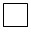 

Согласны на опубликование первичных данных 


Алғашқы деректерді жариялауға келіспейміз2                           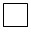 

Не согласны на опубликование первичных данных

Приложение 2 
к приказу Председателя 
Комитета по статистике 
Министерства национальной экономики 
Республики Казахстан 
от 30 ноября 2016 года № 288Приложение 3 
к приказу Председателя 
Комитета по статистике 
Министерства национальной экономики 
Республики Казахстан 
от 30 ноября 2016 года № 288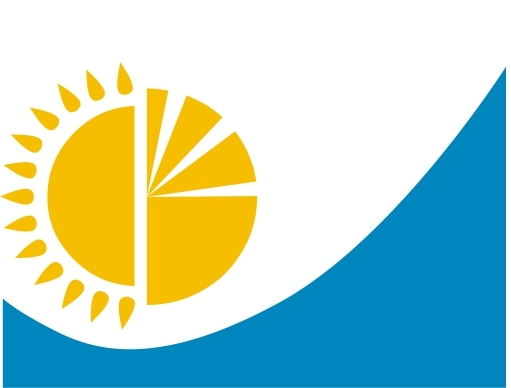 
Мемлекеттік статистика органдары құпиялылығына кепілдік береді 

Конфиденциальность гарантируется органами государственной статистики
Мемлекеттік статистика органдары құпиялылығына кепілдік береді 

Конфиденциальность гарантируется органами государственной статистики
Қазақстан Республикасы Ұлттық экономика министрлігінің Статистика комитеті төрағасының

2016 жылғы 30 қараша № 288 бұйрығына 1-қосымша

Жалпымемлекеттік статистикалық байқаудың статистикалық нысаны 

Статистическая форма общегосударственного статистического наблюдения
Жалпымемлекеттік статистикалық байқаудың статистикалық нысаны 

Статистическая форма общегосударственного статистического наблюдения
Аумақтық статистика органына тапсырылады

Представляется территориальному органу статистики
Аумақтық статистика органына тапсырылады

Представляется территориальному органу статистики
Аумақтық статистика органына тапсырылады

Представляется территориальному органу статистики
Аумақтық статистика органына тапсырылады

Представляется территориальному органу статистики
Статистикалық нысанды www.stat.gov.kz сайтынан алуға болады

Статистическую форму можно получить на сайте www.stat.gov.kz
Статистикалық нысанды www.stat.gov.kz сайтынан алуға болады

Статистическую форму можно получить на сайте www.stat.gov.kz
Статистикалық нысанды www.stat.gov.kz сайтынан алуға болады

Статистическую форму можно получить на сайте www.stat.gov.kz
Статистикалық нысанды www.stat.gov.kz сайтынан алуға болады

Статистическую форму можно получить на сайте www.stat.gov.kz
Мемлекеттік статистиканың тиісті органдарына анық емес бастапқы статистикалық деректерді ұсыну және бастапқы статистикалық деректерді белгіленген мерзімде ұсынбау "Әкімшілік құқық бұзушылық туралы" Қазақстан Республикасы Кодексінің 497-бабында көзделген әкімшілік құқық бұзушылықтар болып табылады.

Представление недостоверных и непредставление первичных статистических данных в соответствующие органы государственной статистики в установленный срок являются административными правонарушениями, предусмотренными статьей 497 Кодекса Республики Казахстан "Об административных правонарушениях".
Мемлекеттік статистиканың тиісті органдарына анық емес бастапқы статистикалық деректерді ұсыну және бастапқы статистикалық деректерді белгіленген мерзімде ұсынбау "Әкімшілік құқық бұзушылық туралы" Қазақстан Республикасы Кодексінің 497-бабында көзделген әкімшілік құқық бұзушылықтар болып табылады.

Представление недостоверных и непредставление первичных статистических данных в соответствующие органы государственной статистики в установленный срок являются административными правонарушениями, предусмотренными статьей 497 Кодекса Республики Казахстан "Об административных правонарушениях".
Мемлекеттік статистиканың тиісті органдарына анық емес бастапқы статистикалық деректерді ұсыну және бастапқы статистикалық деректерді белгіленген мерзімде ұсынбау "Әкімшілік құқық бұзушылық туралы" Қазақстан Республикасы Кодексінің 497-бабында көзделген әкімшілік құқық бұзушылықтар болып табылады.

Представление недостоверных и непредставление первичных статистических данных в соответствующие органы государственной статистики в установленный срок являются административными правонарушениями, предусмотренными статьей 497 Кодекса Республики Казахстан "Об административных правонарушениях".
Мемлекеттік статистиканың тиісті органдарына анық емес бастапқы статистикалық деректерді ұсыну және бастапқы статистикалық деректерді белгіленген мерзімде ұсынбау "Әкімшілік құқық бұзушылық туралы" Қазақстан Республикасы Кодексінің 497-бабында көзделген әкімшілік құқық бұзушылықтар болып табылады.

Представление недостоверных и непредставление первичных статистических данных в соответствующие органы государственной статистики в установленный срок являются административными правонарушениями, предусмотренными статьей 497 Кодекса Республики Казахстан "Об административных правонарушениях".
Мемлекеттік статистиканың тиісті органдарына анық емес бастапқы статистикалық деректерді ұсыну және бастапқы статистикалық деректерді белгіленген мерзімде ұсынбау "Әкімшілік құқық бұзушылық туралы" Қазақстан Республикасы Кодексінің 497-бабында көзделген әкімшілік құқық бұзушылықтар болып табылады.

Представление недостоверных и непредставление первичных статистических данных в соответствующие органы государственной статистики в установленный срок являются административными правонарушениями, предусмотренными статьей 497 Кодекса Республики Казахстан "Об административных правонарушениях".
Мемлекеттік статистиканың тиісті органдарына анық емес бастапқы статистикалық деректерді ұсыну және бастапқы статистикалық деректерді белгіленген мерзімде ұсынбау "Әкімшілік құқық бұзушылық туралы" Қазақстан Республикасы Кодексінің 497-бабында көзделген әкімшілік құқық бұзушылықтар болып табылады.

Представление недостоверных и непредставление первичных статистических данных в соответствующие органы государственной статистики в установленный срок являются административными правонарушениями, предусмотренными статьей 497 Кодекса Республики Казахстан "Об административных правонарушениях".
Мемлекеттік статистиканың тиісті органдарына анық емес бастапқы статистикалық деректерді ұсыну және бастапқы статистикалық деректерді белгіленген мерзімде ұсынбау "Әкімшілік құқық бұзушылық туралы" Қазақстан Республикасы Кодексінің 497-бабында көзделген әкімшілік құқық бұзушылықтар болып табылады.

Представление недостоверных и непредставление первичных статистических данных в соответствующие органы государственной статистики в установленный срок являются административными правонарушениями, предусмотренными статьей 497 Кодекса Республики Казахстан "Об административных правонарушениях".
Мемлекеттік статистиканың тиісті органдарына анық емес бастапқы статистикалық деректерді ұсыну және бастапқы статистикалық деректерді белгіленген мерзімде ұсынбау "Әкімшілік құқық бұзушылық туралы" Қазақстан Республикасы Кодексінің 497-бабында көзделген әкімшілік құқық бұзушылықтар болып табылады.

Представление недостоверных и непредставление первичных статистических данных в соответствующие органы государственной статистики в установленный срок являются административными правонарушениями, предусмотренными статьей 497 Кодекса Республики Казахстан "Об административных правонарушениях".
Мемлекеттік статистиканың тиісті органдарына анық емес бастапқы статистикалық деректерді ұсыну және бастапқы статистикалық деректерді белгіленген мерзімде ұсынбау "Әкімшілік құқық бұзушылық туралы" Қазақстан Республикасы Кодексінің 497-бабында көзделген әкімшілік құқық бұзушылықтар болып табылады.

Представление недостоверных и непредставление первичных статистических данных в соответствующие органы государственной статистики в установленный срок являются административными правонарушениями, предусмотренными статьей 497 Кодекса Республики Казахстан "Об административных правонарушениях".
Мемлекеттік статистиканың тиісті органдарына анық емес бастапқы статистикалық деректерді ұсыну және бастапқы статистикалық деректерді белгіленген мерзімде ұсынбау "Әкімшілік құқық бұзушылық туралы" Қазақстан Республикасы Кодексінің 497-бабында көзделген әкімшілік құқық бұзушылықтар болып табылады.

Представление недостоверных и непредставление первичных статистических данных в соответствующие органы государственной статистики в установленный срок являются административными правонарушениями, предусмотренными статьей 497 Кодекса Республики Казахстан "Об административных правонарушениях".
Мемлекеттік статистиканың тиісті органдарына анық емес бастапқы статистикалық деректерді ұсыну және бастапқы статистикалық деректерді белгіленген мерзімде ұсынбау "Әкімшілік құқық бұзушылық туралы" Қазақстан Республикасы Кодексінің 497-бабында көзделген әкімшілік құқық бұзушылықтар болып табылады.

Представление недостоверных и непредставление первичных статистических данных в соответствующие органы государственной статистики в установленный срок являются административными правонарушениями, предусмотренными статьей 497 Кодекса Республики Казахстан "Об административных правонарушениях".
Статистикалық нысан коды 161112008

Код статистической формы 161112008
Статистикалық нысан коды 161112008

Код статистической формы 161112008
Статистикалық нысан коды 161112008

Код статистической формы 161112008
Инвестициялық қызмет туралы есеп

1-инвест
1-инвест
1-инвест
Отчет об инвестиционной деятельности
Отчет об инвестиционной деятельности
Отчет об инвестиционной деятельности
Отчет об инвестиционной деятельности
Отчет об инвестиционной деятельности
Отчет об инвестиционной деятельности
Отчет об инвестиционной деятельности
Отчет об инвестиционной деятельности
Жылдық

Годовая
Жылдық

Годовая
Жылдық

Годовая
 Есепті кезең 

 Отчетный период
 Есепті кезең 

 Отчетный период
 Есепті кезең 

 Отчетный период
 жыл

 год
Қызметкерлер санына қарамастан инвестициялық қызметті іске асыратын заңды тұлғалар және (немесе) олардың құрылымдық және оқшауланған бөлімшелері тапсырады.

Представляют юридические лица и (или) их структурные и обособленные подразделения, осуществляющие инвестиционную деятельность, независимо от численности работающих. 
Қызметкерлер санына қарамастан инвестициялық қызметті іске асыратын заңды тұлғалар және (немесе) олардың құрылымдық және оқшауланған бөлімшелері тапсырады.

Представляют юридические лица и (или) их структурные и обособленные подразделения, осуществляющие инвестиционную деятельность, независимо от численности работающих. 
Қызметкерлер санына қарамастан инвестициялық қызметті іске асыратын заңды тұлғалар және (немесе) олардың құрылымдық және оқшауланған бөлімшелері тапсырады.

Представляют юридические лица и (или) их структурные и обособленные подразделения, осуществляющие инвестиционную деятельность, независимо от численности работающих. 
Қызметкерлер санына қарамастан инвестициялық қызметті іске асыратын заңды тұлғалар және (немесе) олардың құрылымдық және оқшауланған бөлімшелері тапсырады.

Представляют юридические лица и (или) их структурные и обособленные подразделения, осуществляющие инвестиционную деятельность, независимо от численности работающих. 
Қызметкерлер санына қарамастан инвестициялық қызметті іске асыратын заңды тұлғалар және (немесе) олардың құрылымдық және оқшауланған бөлімшелері тапсырады.

Представляют юридические лица и (или) их структурные и обособленные подразделения, осуществляющие инвестиционную деятельность, независимо от численности работающих. 
Қызметкерлер санына қарамастан инвестициялық қызметті іске асыратын заңды тұлғалар және (немесе) олардың құрылымдық және оқшауланған бөлімшелері тапсырады.

Представляют юридические лица и (или) их структурные и обособленные подразделения, осуществляющие инвестиционную деятельность, независимо от численности работающих. 
Қызметкерлер санына қарамастан инвестициялық қызметті іске асыратын заңды тұлғалар және (немесе) олардың құрылымдық және оқшауланған бөлімшелері тапсырады.

Представляют юридические лица и (или) их структурные и обособленные подразделения, осуществляющие инвестиционную деятельность, независимо от численности работающих. 
Қызметкерлер санына қарамастан инвестициялық қызметті іске асыратын заңды тұлғалар және (немесе) олардың құрылымдық және оқшауланған бөлімшелері тапсырады.

Представляют юридические лица и (или) их структурные и обособленные подразделения, осуществляющие инвестиционную деятельность, независимо от численности работающих. 
Қызметкерлер санына қарамастан инвестициялық қызметті іске асыратын заңды тұлғалар және (немесе) олардың құрылымдық және оқшауланған бөлімшелері тапсырады.

Представляют юридические лица и (или) их структурные и обособленные подразделения, осуществляющие инвестиционную деятельность, независимо от численности работающих. 
Қызметкерлер санына қарамастан инвестициялық қызметті іске асыратын заңды тұлғалар және (немесе) олардың құрылымдық және оқшауланған бөлімшелері тапсырады.

Представляют юридические лица и (или) их структурные и обособленные подразделения, осуществляющие инвестиционную деятельность, независимо от численности работающих. 
Қызметкерлер санына қарамастан инвестициялық қызметті іске асыратын заңды тұлғалар және (немесе) олардың құрылымдық және оқшауланған бөлімшелері тапсырады.

Представляют юридические лица и (или) их структурные и обособленные подразделения, осуществляющие инвестиционную деятельность, независимо от численности работающих. 
Тапсыру мерзімі – есепті кезеңнен кейінгі 15 сәуірге (қоса алғанда) дейін.

Срок представления – до 15 апреля (включительно) после отчетного периода. 

 
Тапсыру мерзімі – есепті кезеңнен кейінгі 15 сәуірге (қоса алғанда) дейін.

Срок представления – до 15 апреля (включительно) после отчетного периода. 

 
Тапсыру мерзімі – есепті кезеңнен кейінгі 15 сәуірге (қоса алғанда) дейін.

Срок представления – до 15 апреля (включительно) после отчетного периода. 

 
Тапсыру мерзімі – есепті кезеңнен кейінгі 15 сәуірге (қоса алғанда) дейін.

Срок представления – до 15 апреля (включительно) после отчетного периода. 

 
Тапсыру мерзімі – есепті кезеңнен кейінгі 15 сәуірге (қоса алғанда) дейін.

Срок представления – до 15 апреля (включительно) после отчетного периода. 

 
Тапсыру мерзімі – есепті кезеңнен кейінгі 15 сәуірге (қоса алғанда) дейін.

Срок представления – до 15 апреля (включительно) после отчетного периода. 

 
Тапсыру мерзімі – есепті кезеңнен кейінгі 15 сәуірге (қоса алғанда) дейін.

Срок представления – до 15 апреля (включительно) после отчетного периода. 

 
Тапсыру мерзімі – есепті кезеңнен кейінгі 15 сәуірге (қоса алғанда) дейін.

Срок представления – до 15 апреля (включительно) после отчетного периода. 

 
Тапсыру мерзімі – есепті кезеңнен кейінгі 15 сәуірге (қоса алғанда) дейін.

Срок представления – до 15 апреля (включительно) после отчетного периода. 

 
Тапсыру мерзімі – есепті кезеңнен кейінгі 15 сәуірге (қоса алғанда) дейін.

Срок представления – до 15 апреля (включительно) после отчетного периода. 

 
Тапсыру мерзімі – есепті кезеңнен кейінгі 15 сәуірге (қоса алғанда) дейін.

Срок представления – до 15 апреля (включительно) после отчетного периода. 

 
БСН коды

код БИН
Инвестиция игерілген өңірді көрсетіңіз (кәсіпорынның тіркелген жеріне қарамастан) - облыс, қала, аудан, елді мекен

 Укажите регион освоения инвестиций (независимо от места регистрации предприятия) - область, город, район, населенный пункт
Инвестиция игерілген өңірді көрсетіңіз (кәсіпорынның тіркелген жеріне қарамастан) - облыс, қала, аудан, елді мекен

 Укажите регион освоения инвестиций (независимо от места регистрации предприятия) - область, город, район, населенный пункт
Инвестиция игерілген өңірді көрсетіңіз (кәсіпорынның тіркелген жеріне қарамастан) - облыс, қала, аудан, елді мекен

 Укажите регион освоения инвестиций (независимо от места регистрации предприятия) - область, город, район, населенный пункт
Инвестиция игерілген өңірді көрсетіңіз (кәсіпорынның тіркелген жеріне қарамастан) - облыс, қала, аудан, елді мекен

 Укажите регион освоения инвестиций (независимо от места регистрации предприятия) - область, город, район, населенный пункт
Әкімшілік-аумақтық объектілер жіктеуішіне сәйкес аумақ коды (статистикалық нысанды қағаз тасығышта тапсыру кезінде статистика органының қызметкерлері толтырады)

Код территории согласно Классификатору административно-территориальных объектов (заполняется работником органа статистики при сдаче статистической формы на бумажном носителе)
Әкімшілік-аумақтық объектілер жіктеуішіне сәйкес аумақ коды (статистикалық нысанды қағаз тасығышта тапсыру кезінде статистика органының қызметкерлері толтырады)

Код территории согласно Классификатору административно-территориальных объектов (заполняется работником органа статистики при сдаче статистической формы на бумажном носителе)
Әкімшілік-аумақтық объектілер жіктеуішіне сәйкес аумақ коды (статистикалық нысанды қағаз тасығышта тапсыру кезінде статистика органының қызметкерлері толтырады)

Код территории согласно Классификатору административно-территориальных объектов (заполняется работником органа статистики при сдаче статистической формы на бумажном носителе)
Әкімшілік-аумақтық объектілер жіктеуішіне сәйкес аумақ коды (статистикалық нысанды қағаз тасығышта тапсыру кезінде статистика органының қызметкерлері толтырады)

Код территории согласно Классификатору административно-территориальных объектов (заполняется работником органа статистики при сдаче статистической формы на бумажном носителе)
Жол

коды

код

строки

Көрсеткіш атауы

Наименование показателя

Барлығы

Всего

Соның ішінде:

В том числе:

бюджеттік қаражат

бюджетные средства

меншікті қаражат

собственные средства

банктердің кредиттері

кредиты банков

басқа да қарыз қаражаты

другие заемные средства

республикалық бюджет

республиканский бюджет

жергілікті бюджет

местный бюджет

барлығы

всего

оның ішінде шетелдік банктерден

из них иностранных банков

барлығы

всего

оның ішінде резидент еместер

из них нерезидентов

А
Б
1
2
3
4
5
6
7
8
1
Негізгі капиталға салынған инвестициялар

Инвестиции в основной капитал 
соның ішінде: 

в том числе: 
Х
Х
Х
Х
Х
Х
Х
Х
2
Материалдық негізгі капиталға салынған инвестициялар

Инвестиции в материальный основной капитал
соның ішінде: 

в том числе:
Х
Х
Х
Х
Х
Х
Х
Х
2.1
құрылыс-монтаж жұмыстарына шығындар

затраты на строительно-монтажные работы
соның ішінде: 

в том числе:
Х
Х
Х
Х
Х
Х
Х
Х
2.1.1
тұрғын ғимараттар

жилые здания
2.1.2
тұргын емес ғимараттар

нежилые здания
2.1.3
имараттар

сооружения
2.2
ғимараттар мен имараттарды күрделі жөндеу 

капитальный ремонт зданий и сооружений 
2.3
машиналар, жабдықтар, көлік құралдары, құрал-саймандар

машины, оборудование, транспортные средства, инструмент
оның ішінде: 

из них:
Х
Х
Х
Х
Х
Х
Х
Х
2.3.1
көлік құралдары транспортные средства 
2.3.2
ақпараттық, компьютерлік және телекоммуникациялық жабдықтар
информационное, компьютерное и телекоммуникационное оборудование
2.4
машиналарды, жабдықтарды, көлік құралдарын күрделі жөндеу 

капитальный ремонт машин, оборудования, транспортных средств
2.5
көпжылдық дақылдарды отырғызу және өсіру бойынша шығындар
затраты по насаждению и выращиванию многолетних культур 
2.6
жұмысқа жегілетін, өнім беретін және асыл тұқымды табынды қалыптастыруға салынған шығындар

затраты на формирование рабочего, продуктивного и племенного стада
2.7
материалдық негізгі капиталға салынған инвестициялар көлеміндегі өзге де шығындар

прочие затраты в объеме инвестиций в материальный основной капитал
3
Материалдық емес негізгі капиталға салынған инвестициялар

Инвестиции в нематериальный основной капитал
соның ішінде: 

в том числе:
Х
Х
Х
Х
Х
Х
Х
Х
3.1
компьютерлік бағдарламалық қамтамасыз ету және деректер қорларын құруға және сатып алуға салынған шығындар 

затраты на создание и приобретение компьютерного программного обеспечения и базы данных 
3.2
пайдалы қазбалар қорларын барлау және бағалауға салынған шығындар

затраты на разведку и оценку запасов полезных ископаемых
3.3
материалдық емес негізгі капиталға салынған инвестициялар көлеміндегі өзге де шығындар

прочие затраты в объеме инвестиций в нематериальный основной капитал
Жол

коды

код

строки

Көрсеткіш атауы

Наименование показателя

ЭҚЖЖ1 коды

Код ОКЭД

Барлығы

Всего

Соның ішінде:

В том числе:

бюджеттік қаражат

бюджетные средства

меншікті қаражат

собственные средства

банктердің кредиттері

кредиты банков

басқа да қарыз қаражаты

другие заемные средства

республикалық бюджет

республиканский бюджет

жергілікті бюджет

местный бюджет

барлығы

всего

оның ішінде шетелдік банктерден

из них иностранных банков

барлығы

всего

оның ішінде резидент еместер

из них нерезидентов

А
Б
В
1
2
3
4
5
6
7
8
1
Негізгі капиталға салынған инвестициялар

Инвестиции в основной капитал
х
соның ішінде пайдалану бағыттары бойынша

в том числе по направлениям использования 
2
1-жолдан тұрғын үй құрылысына салынған инвестициялар

Из строки 1 инвестиции в жилищное строительство
х
Жол

коды

код

строки

Көрсеткіш атауы

Наименование показателя

ЭҚЖЖ коды

Код ОКЭД

Жаңа негізгі құралдарды пайдалануға беру

Ввод в эксплуатацию новых основных средств

Құрылысқа салынған инвестициялар

Инвестиции в строительство

Соның ішінде:

В том числе:

құрылыс-монтаж жұмыстарына шығындар

затраты на строительно-монтажные работы

ғимараттар мен имараттарды күрделі жөндеу

капитальный ремонт зданий и сооружений

2-бөлімнің 2.3- жолынан объект құрылысына байланысты машиналар, жабдықтар, құрал-саймандар

из строки 2.3 раздела 2 машины, оборудование, инструмент, связанные со строительством объекта

2-бөлімнің 1- жолынан объект құрылысына байланысты өзге де шығындар

из строки 1 раздела 2 прочие затраты, связанные со строительством объекта

оның ішінде:

из них:

құрылысқа арналған жобалау-іздестіру жұмыстары

проектно-изыскательские работы для строительства

несие үшін банкке төленген пайыздар

уплаченные банку проценты за кредит

А
Б
В
1
2
3
4
5
6
7
8
1
Барлығы

Всего
х
соның ішінде пайдалану бағыттары бойынша

в том числе по направлениям использования
Жол

№

строки

Көрсеткіш атауы

Наименование показателя

Барлығы

Всего

Соның ішінде:

В том числе:

бюджеттік қаражат

бюджетные средства

меншікті қаражат

собственные средства

банктердің кредиттері

кредиты банков

басқа да қарыз қаражаты

другие заемные средства

республикалық бюджет

республиканский бюджет

жергілікті бюджет

местный бюджет

барлығы

всего

оның ішінде шетелдік банктерден

из них иностранных банков

барлығы

всего

оның ішінде резидент еместер

из них нерезидентов

А
Б
1
2
3
4
5
6
7
8
1
2-бөлімінің 1-жолынан қоршаған ортаны қорғауға бағытталған инвестициялар

Из строки 1 раздела 2 инвестиции, направленные на охрану окружающей среды 
соның ішінде: 

в том числе:
Х
Х
Х
Х
Х
Х
Х
Х
1.1
атмосфералық ауаны қорғауға және климат өзгерісі мәселелеріне

на охрану атмосферного воздуха и проблемы изменения климата 
1.2
ақаба суларды тазалауға

на очистку сточных вод 
1.3
қалдықтармен айналысуға

на обращение с отходами 
1.4
топырақты, жерасты және жерүсті суларды қорғау мен оңалтуға

на защиту и реабилитацию почвы, подземных и поверхностных вод 
1.5
шу және вибрациялық әсер етуді азайтуға

на снижение шумового и вибрационного воздействия 
1.6
био әртүрлілік және мекендеу ортасын сақтауға

на сохранение биоразнообразия и среды обитания 
1.7
радиациялық қауіпсіздікке

на радиационную безопасность
1.8
ғылыми-зерттеу жұмыстарына

на научно-исследовательские работы 
1.9
табиғатты қорғау қызметінің басқа бағыттарына

на другие направления природоохранной деятельности
оның ішінде: 

из них:
Х
Х
Х
Х
Х
Х
Х
Х
1.9.1
жаңартылатын энергия көздеріне салынған инвестициялар

инвестиции в возобновляемые источники энергии 
1.9.2
энергия сақтау технологияларына салынған инвестициялар және энергия тиімділігін арттыру

инвестиции в энергосберегающие технологии и повышение энергоэффективности 
1.9.3
парниктік газдар шығарындыларын азайтуға бағытталған инвестициялар 

инвестиции, направленные на снижение выбросов парниковых газов 
Алғашқы деректерді жариялауға келісеміз*2                     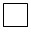 

Согласны на опубликование первичных данных 

 


Алғашқы деректерді жариялауға келіспейміз*                     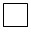 

Не согласны на опубликование первичных данных

 

Приложение 4 
к приказу Председателя 
Комитета по статистике 
Министерства национальной экономики 
Республики Казахстан 
от 30 ноября 2016 года № 288